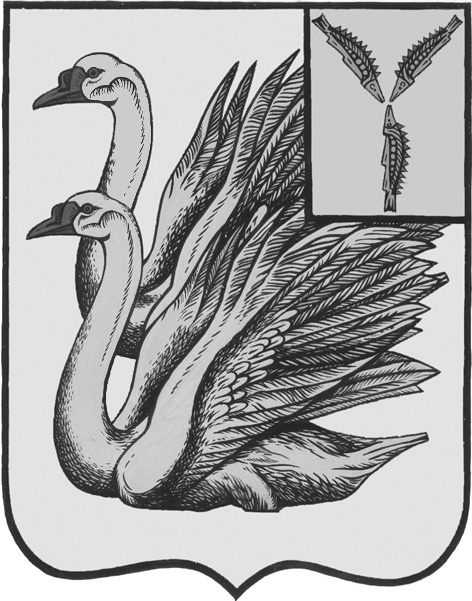 АДМИНИСТРАЦИЯ КАЛИНИНСКОГО МУНИЦИПАЛЬНОГО РАЙОНА САРАТОВСКОЙ ОБЛАСТИП О С Т А Н О В Л Е Н И Еот 20 октября 2022 года № 1361г. КалининскО внесении изменений в постановление администрации Калининского муниципального района Саратовской области от 18.05.2021 года № 535(с изм. от 21.10.2021 года № 1176, от 19.01.2022 года № 63)В соответствии с Федеральным законом от 06.10.2003 года №131-ФЗ «Об общих принципах организации местного самоуправления в Российской Федерации», руководствуясь Уставом Калининского муниципального района Саратовской области, ПОСТАНОВЛЯЕТ:1. Внести изменения в постановление администрации Калининского муниципального района Саратовской области от 18 мая 2021 года №535  «Об утверждении муниципальной программы «Развитие физической культуры и спорта в Калининском 	муниципальном районе на 2021-2023 годы» (с изменениями от 21.10.2021 года № 1176, от 19.01.2022 года № 63) следующие изменения: приложение к постановлению изложить в новой редакции, согласно приложению.2. Начальнику управлению по вопросам культуры, информации и общественных отношений администрации муниципального района Тарановой Н.Г. разметить настоящее постановление на официальном сайте администрации Калининского муниципального района Саратовской области в сети «Интернет».3. Директору - главному редактору МУП «Редакция газеты «Народная трибуна» Сафоновой Л.Н. опубликовать настоящее постановление в районной газете «Народная трибуна», а также разместить в информационно-телекоммуникационной сети «Интернет» общественно-политической газеты Калининского района «Народная трибуна».4. Настоящее постановление вступает в силу с момента его официального опубликования (обнародования).5. Контроль за исполнением настоящего постановления возложить на первого заместителя главы администрации муниципального района Кузину Т.Г.Глава муниципального района                                                          В.Г. ЛазаревИсп.: Астахова Л.В.Приложениек постановлению администрации МРот 20.10.2022 года №1361Муниципальная программа«Развитие физической культуры и спорта в Калининском муниципальном районе на 2021-2023 годы»2021 годПаспорт муниципальной программы «Развитие физической культуры и спорта в Калининском муниципальном районе на 2021-2023 годы»1. Содержание проблемы и необходимость ее решенияпрограммным методомОдним из важных направлений формирования здорового образа жизни общества является привлечение населения к систематическим занятиям физической культурой, особенно детей и подростков в раннем возрасте. В последнее время физкультурно-спортивная активность населения Калининского района возросла. На начало 2021 года численность людей, занимающихся физической культурой и спортом, увеличилась на 45,2% от общего числа жителей.В 2020 году на территории района было проведено 32 спортивно-массовых мероприятия межрайонного, районного и городского уровня с общим охватом 4 304 человек.В настоящее время в районе развиваются такие виды спорта, как футбол, волейбол, настольный теннис, лыжные гонки, гиревой спорт, каратэ, велоспорт, хоккей, шашки, шахматы, триатлон, легкая атлетика.Ежегодно проводятся различные спортивные мероприятия: легкоатлетические эстафеты, соревнования по различным видам спорта (волейбол, футбол, хоккей с шайбой, лыжные гонки), Спартакиады, среди организаций, предприятий и учреждений, среди учащихся школ и т.д.Основная проблема развития физкультуры и спорта в районе - недостаточность и не соответствие современному уровню спортивной материально-технической базы. Программа предлагает основной акцент, как в приложении усилий, так и в направлении финансирования сделать программный метод решением проблемы. А именно укрепить материально-техническую базу, создать систему мероприятий, способную положительно повлиять на имидж физической культуры и спорта и на стабильное их развитие. 2. Цель и задачи программыЦелью программы является:Создание условий, обеспечивающих возможность гражданам систематически заниматься физической культурой и спортом.Условием достижения поставленной цели является решение следующей задачи:Строительство новых современных спортивных площадок (или модернизация и расширение спортивной базы района);Увеличение доли населения района, систематически занимающегося физической культурой и спортом.3. Ресурсное обеспечение муниципальной программыОбщий объем финансирования мероприятий составляет 162 441,9 тыс.руб.:2021 год - 5301,1 тыс.руб., 2022 год - 151 200,0 тыс.руб. в том числе:- средства федерального бюджета (прогнозно) - 100 000,0 тыс.руб,- средства областного бюджета (прогнозно) - 50 000,0 тыс.руб, - средства местного бюджета - 1200,0 тыс.руб.2023 год - 5940,8 тыс.руб. (прогнозно)  Источник финансирования - бюджет Калининского муниципального района.4. Организация управления реализацией программыи контроль за ходом ее выполненияКонтроль за ходом реализации мероприятий программы осуществляется администрацией Калининского муниципального района Саратовской области. 5. Оценка эффективности реализации муниципальной программыОжидаемым результатом от реализации программы будет являться:- увеличение доли населения района, систематически занимающегося физической культурой и спортом;- улучшение материально-технической базы спортивных площадок;- строительство новых современных спортивных площадок (или модернизация и расширение спортивной базы района);- увеличение количества проведенных физкультурно-массовых мероприятий, включенных в Календарный план с 22 мероприятий в 2021 году до 35 мероприятий в 2023 году.Сведения о целевых показателях (индикаторах) муниципальной программы6. Перечень программных мероприятий по муниципальной программе «Развитие физической культуры и спорта в Калининском муниципальном районе на 2021-2023 годы»Верно:начальник отдела делопроизводстваадминистрации МР                                                                                                                                                                    О.И. СигачеваНаименование программы«Развитие физической культуры и спорта в Калининском муниципальном районе на 2021-2023 годы»Основание для разработки программыФедеральный Закон от 06.10.2003 года №131-ФЗ «Об общих принципах организации местного самоуправления в Российской Федерации»Ответственный исполнительУправление ЖКХ администрации Калининского муниципального районаИсполнители мероприятий Управление ЖКХ администрации Калининского муниципального района;Управление образования администрации Калининского муниципального района;Специализированные организации и предприятияЦели и задачи муниципальной программыСоздание условий, обеспечивающих возможность гражданам систематически заниматься физической культурой и спортом.Строительство новых современных спортивных площадок (или модернизация и расширение спортивной базы района);Увеличение доли населения района, систематически занимающегося физической культурой и спортом.Улучшение материально-технической базы спортивных объектовВажнейшие оценочные показатели Увеличение доли населения района, систематически занимающегося физической культурой и спортом до 46,2% от общей численности населения района по итогу реализации программыСроки реализации программы  2021-2023 годыОбъем и  источники финансирования программы Общий объем финансирования мероприятий составляет 162 441,9 тыс.руб.:2021 год - 5301,1 тыс.руб., 2022 год - 151 200,0 тыс.руб. в том числе:- средства федерального бюджета (прогнозно) - 100 000,0 тыс.руб,- средства областного бюджета (прогнозно) - 50 000,0 тыс.руб, - средства местного бюджета - 1200,0 тыс.руб.2023 год - 5940,8 тыс.руб. (прогнозно)Ожидаемые конечные результаты реализации программы  - увеличение доли населения района, систематически занимающегося физической культурой и спортом;- улучшение материально-технической базы спортивных площадок;- строительство новых современных спортивных площадок (или модернизация и расширение спортивной базы района);- увеличение количества проведенных физкультурно-массовых мероприятий, включенных в Календарный план с 22 мероприятий в 2021 году до 35 мероприятий в 2023 годуСистема организации контроля за исполнением программы Контроль за выполнением мероприятий программы осуществляет администрация Калининского муниципального района Саратовской областиНаименование целевого показателя (индикатора)2020 год2021 год2022 год2023 годувеличение доли числа жителей, систематически занимающихся физической культурой и спортом, %45,245,746,046,2№п/пНаименование мероприятияпрограммыСрок исполненияОбщий объем финансирования(тыс. руб.)Источники финансирования (тыс.руб)Источники финансирования (тыс.руб)Источники финансирования (тыс.руб)Источники финансирования (тыс.руб)Источники финансирования (тыс.руб)Источники финансирования (тыс.руб)Источники финансирования (тыс.руб)Источники финансирования (тыс.руб)Источники финансирования (тыс.руб)Ответственный за исполнение№п/пНаименование мероприятияпрограммыСрок исполненияОбщий объем финансирования(тыс. руб.)2021 год2021 год2021 год2022 год 2022 год 2022 год 2023 год (прогнозно)2023 год (прогнозно)2023 год (прогнозно)Ответственный за исполнение№п/пНаименование мероприятияпрограммыСрок исполненияОбщий объем финансирования(тыс. руб.)Фед.бюджетОбл.бюджетМест.бюджетФед.Бюджет(прогнозно)Обл.бюджет(прогнозно)Мест.бюджетФед.бюджетОбл.бюджетМест.бюджетОтветственный за исполнение1.Основное мероприятие: Строительство ФОК с бассейном:- разработка проектно - сметной документации (в том числе изыскательские работы);- проверка сметной документации (экспертиза); - строительно-монтажные работы;- строительный контроль и надзор;- иные мероприятия, связанные со строительством ФОК с бассейном2021-2023 гг.162441,90,00,05301,1100 000,050 000,01200,02882,058,83000,0Управление ЖКХ администрации  муниципального района, управление образования администрации муниципального районаИТОГО162441,90,00,05301,1100 000,050 000,01200,02882,058,83000,0